		Chapitre 16 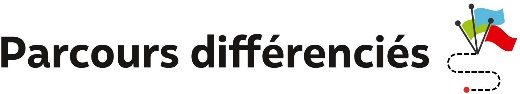 Exercice 1 Déterminer des longueurs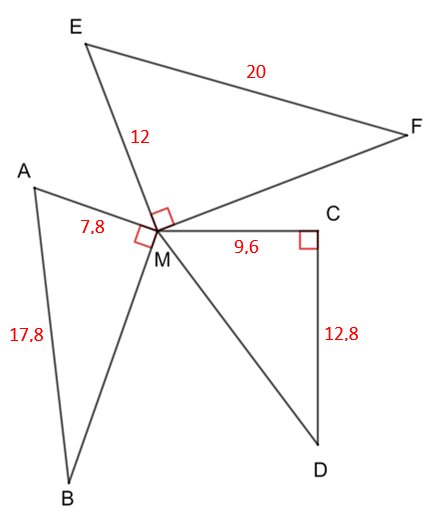 ABM, CDM et EFM sont les triangles représentés ci-contre.Les triangles ABM et EFM sont rectangles en M et le triangle CDM est rectangle en C.On se propose d’étudier des propriétés du point M.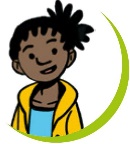 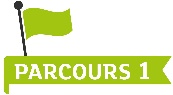 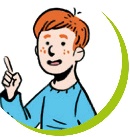 a. Recopier et compléter : « Le triangle ABM est rectangle en … donc d’après le théorème de Pythagore : …² = …² + …².Ainsi BM² = ... et donc BM = … ».b. Appliquer le théorème de Pythagore au triangle rectangle CDM.Calculer la longueur DM.c. Le point M est-il vraiment équidistant des points B et D ?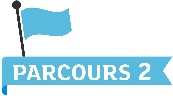 a. Utiliser le théorème de Pythagore dans le triangle EFM pour déterminer la longueur FM.b. Quelle est la nature du triangle BMF ? Justifier.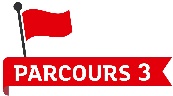 Démontrer que le point M est l’intersection des médiatrices du triangle BDF.Exercice 2 Utiliser des cosinusLors d’une randonnée en montagne, Maya a mesuré les distances parcourues, en km, sur chaque partie du trajet. Voici le profil de cette randonnée, du point A au point E.Les points F, G, H, sont placés respectivement à la verticale des points B, C, D.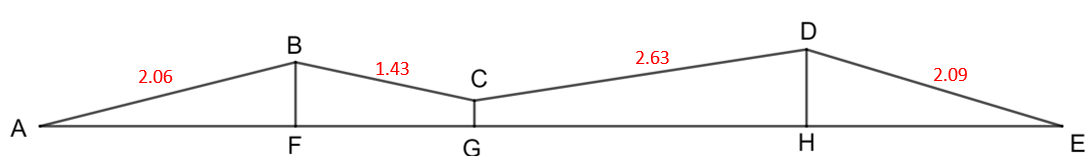 Maya sait de plus que :le point B se trouve 0,5 km plus haut que le point A (soir BF = 0,5) ;le point C se trouve 0,3 km plus bas que le point B ;le point D se trouve 0,4 km plus haut que le point C.On se propose de déterminer les mesures de certains angles que forment différentes parties du trajet par rapport à l’horizontale.On s’intéresse à la mesure de l’angle 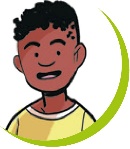 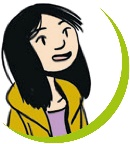 a. Recopier et compléter : « Le triangle ABF est rectangle en … , donc d’après le théorème de Pythagore, …² + …² = AB², c’est-à-dire …² + … = …. Donc AF² = … et une valeur approchée au dixième près de la longueur AF, en km, est  ».b. Écrire l’expression de cos  dans le triangle rectangle FAB, puis remplacer par les longueurs connues.c. À l’aide de la calculatrice, en déduire une valeur approchée à l’unité près de la mesure de .K est le point du segment [BF] tel que BCK est un triangle rectangle en K.On s’intéresse à la mesure de l’angle .a. Déterminer la longueur BK à l’aide des données de l’énoncé.b. Calculer alors la longueur CK, en km, à l’aide du théorème de Pythagore.
Donner une valeur approchée au dixième près.c. Déterminer la mesure de l’angle . Donner une valeur approchée à l’unité près.Déterminer les mesures des angles que forment les segments [CD] et [DE] avec l’horizontale.